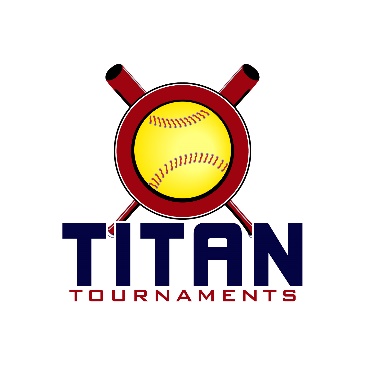 Thanks for playing ball with Titan!Below you will find the schedule and some important rules to note.
10U & 14U Park Address: Oconee Veterans – 3500A Hog Mountain Rd, Watkinsville, GA

Format: 3 seeding games + single elimination bracket playEntry Fee - $315Admission - $7 per spectatorCoaches – 3 passes per team
Sanction $35 if unpaid in 2018
Please check out the How much does my team owe document.Rosters must be submitted to me via email prior to the tournament tournamenttitan@gmail.com. Roster/waiver forms can be found by holding the control button while clicking the following words - Roster & Waiver Form  At the absolute latest, you must submit your roster prior to first pitch at the tournament. Rosters will be filed electronically and you will be able to retain your hard copy. Coaches must have birth certificates available on site.Please refer to pages 14-15 of our rule book to see how seeding is determined
*Games will be 75 minutes finish the inning*
Run rule is 12 after 3, 10 after 4, 8 after 5. Games are 7 innings if time permits.
The pitcher shall have both feet touching the pitching rubber, and shall continue to do so until the forward step.
The on deck circle is on your dugout side. If you are uncomfortable with your player being that close to the batter, you may have them warm up further down the dugout, but they must remain on your dugout side.
Headfirst slides are allowed, faking a bunt and pulling back to swing is allowed.Runners must make an attempt to avoid contact, but do not have to slide.
Warm Up Pitches – 5 pitches between innings or 1 minute, whichever comes first.Coaches – one defensive coach is allowed to sit on a bucket or stand directly outside of the dugout for the purpose of calling pitches. Two offensive coaches are allowed, one at third base, one at first base.
Offensive: One offensive timeout is allowed per inning.
Defensive: Three defensive timeouts are allowed during a seven inning game. On the fourth and each additional defensive timeout, the pitcher must be removed from the pitching position for the duration of the game. In the event of extra innings, one defensive timeout per inning is allowed.
An ejection will result in removal from the current game, and an additional one game suspension. Flagrant violations are subject to further suspension at the discretion of the onsite director.Game TimeFieldAge GroupTeamScoreTeam10U Seeding Games – Oconee Veterans Park10U Seeding Games – Oconee Veterans Park10U Seeding Games – Oconee Veterans Park10U Seeding Games – Oconee Veterans Park10U Seeding Games – Oconee Veterans Park10U Seeding Games – Oconee Veterans Park8:30am110UGBSA Lady Rays10-0GA Classics – Higgins10:00am110UGA Battle1-16Team GA10:00am210UVipers13-6GA Power 0811:30am110UGBSA Lady Rays10-3Team GA11:30am210UVipers19-0GA Battle1:00pm110UGA Classics – Higgins6-12GA Power 081:00pm210U	Vipers6-4Team GA2:30pm110UGA Classics – Higgins12-1GA Battle2:30pm210UGBSA Lady Rays7-7GA Power 08Game TimeFieldAge GroupTeamScoreTeam14U Seeding Games – Oconee Veterans Park14U Seeding Games – Oconee Veterans Park14U Seeding Games – Oconee Veterans Park14U Seeding Games – Oconee Veterans Park14U Seeding Games – Oconee Veterans Park14U Seeding Games – Oconee Veterans Park8:30am214URaging Madness0-15GA Ignite8:30am314UCountry Wide4-5TPS Thunder8:30am414UElite Gamers6-4Sandlot10:00am314UCountry Wide1-6Sandlot10:00am414UGA Ignite3-4GA Rush11:30am314UElite Gamers9-1TPS Thunder11:30am414URaging Madness0-9GA Rush1:00pm314UCountry Wide3-1GA Ignite1:00pm414URaging Madness3-5TPS Thunder2:30pm314UElite Gamers13-1GA Ignite2:30pm414USandlot3-2GA Rush Vipers  10 Vipers  10 Vipers  1010U - OVP10U - OVP10U - OVP10U - OVP1 Team GA  11 Team GA  11 Team GA  11Field 1 – 5:30(3 Vipers  14 Vipers  14 Vipers  144Field 1 4:00(1 Team GA  0 Team GA  0 Team GA  05 GA Classics – Higgins  2 GA Classics – Higgins  2 GA Classics – Higgins  2Field 1 7:00(5 Vipers Vipers VipersCHAMPIONSCHAMPIONSCHAMPIONSGA Power 08  14GA Power 08  14GA Power 08  143Field 2 4:00(2 GA Power 08  11 GA Power 08  11 GA Power 08  116Field 2 – 5:30(4GA Battle  0GA Battle  0GA Battle  0GA Power  1GA Power  1GA Power  12 GBSA  5 GBSA  5 GBSA  514U - OVP14U - OVP14U - OVP14U - OVP Elite Gamers  5 Elite Gamers  5 Elite Gamers  51 TPS Thunder  6 TPS Thunder  6 TPS Thunder  6Field 3 - 5:30Field 3 - 5:30(4 Elite Gamers  11 Elite Gamers  11 Elite Gamers  114Field 3 - 4:00Field 3 - 4:00(1 TPS Thunder  4 TPS Thunder  4 TPS Thunder  45 GA Ignite  2 GA Ignite  2 GA Ignite  2Field 4 - 8:30Field 4 - 8:30(6 Elite Gamers Elite Gamers Sandlot  5 Sandlot  5 Sandlot  5CHAMPIONSCHAMPIONS3Field 4 - 4:00Field 4 - 4:00(2 Sandlot  5 Sandlot  5 Sandlot  56 Country Wide  4 Country Wide  4 Country Wide  4Field 4 - 7:00Field 4 - 7:00(5 GA Rush  1 GA Rush  1 GA Rush  1 GA Rush  4 GA Rush  4 GA Rush  42Field 4 - 5:30Field 4 - 5:30(3 GA Rush  6 GA Rush  6 GA Rush  67 Raging Madness  2 Raging Madness  2 Raging Madness  2